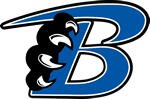 2019 BECKVILLE VARSITY/JV BASEBALL SCHEDULEDATE		        	OPPONENT				TIME			LOCATION2/2/19		        	Bearcat Alumni Game			TBA			Beckville2/4/19			Elysian Fields- Scrimmage		5:00 pm		Beckville2/8/19			Redwater- Scrimmage			5:00 pm		Redwater2/12/19			Shelbyville- Scrimmage			5:00 pm		Shelbyville2/15/19			Alto- Scrimmage			5:00 pm		Beckville2/18/19			Tatum- JV/V				5:00/7:00 pm		Tatum2/21-2/23/19		Hemphill Tournament- V			TBA			Hemphill2/28- 3/2/19		Gary Tournament- V			TBA			Gary			Carlisle Tournament- JV			TBA			Carlisle3/5/19			**Hawkins- JV/V			4:30/7:00 pm		Hawkins3/7-3/9/19		New Boston Tournament- V		TBA			New Boston			Rusk Tournament- JV			TBA			Rusk3/12/19			**Overton- JV/V			4:30/7:00 pm		Beckville3/15/19			**Overton- JV/V				2:00/4:00 pm		Overton3/19/19			**Carlisle- JV/V				4:30/7:00 pm		Beckville3/22/19			**Carlisle- JV/V				4:30/7:00 pm		Carlisle3/23/19			Jefferson- JV/V			10:00 am/Noon		Beckville3/26/19			**Union Hill- V				6:00 pm		Beckville3/29/19			**Union Hill- V				6:00 pm		Union Hill4/2/19			**Big Sandy- JV/V			4:30/7:00 pm		Big Sandy4/5/19			**Big Sandy- JV/V			4:30/7:00 pm		Beckville4/6/19			North Hopkins- V			Noon			North Hopkins4/12/19			**Hawkins- JV/V			4:30/7:00 pm		Beckville4/16/19			**Union Grove- JV/V			4:30/7:00 pm		Union Grove4/18/19			**Union Grove- JV/V			4:30/7:00 pm		Beckville4/23/19			**Harleton- JV/V			4:30/7:00 pm		Harleton4/26/19			**Harleton- JV/V			4:30/7:00 pm		Beckville5/1-5/4/19		Bi District Playoffs			TBA			TBA5/8-5/11/19		Area Playoffs				TBA			TBA5/15- 5/18/19		Regional Quarterfinals			TBA			TBA5/22- 5/25/19		Regional Semifinals			TBA			TBA5/29-6/1/19		Regional Finals				TBA			TBA6/5-6/6/19		State Tournament			TBA			Round RockHead Coach- Jason Causey (903) 263-2405			        Superintendent- Devin TateAsst. Coach- TBD						        Principal- Phillip WorksManager- Brantley Klingler					        Athletic Director- Mike BickhamStatistician- Gene Williams